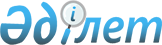 Біржан сал ауданы мәслихатының 2021 жылғы 27 желтоқсандағы № С-12/4 "2022 - 2024 жылдарға арналған Біржан сал ауданы Аңғал батыр ауылдық округінің бюджеті туралы" шешіміне өзгерістер енгізу туралыАқмола облысы Біржан сал ауданы мәслихатының 2022 жылғы 22 шілдедегі № С-18/5 шешімі
      Біржан сал ауданының мәслихаты ШЕШТІ:
      1. Біржан сал ауданы мәслихатының "2022 - 2024 жылдарға арналған Біржан сал ауданы Аңғал батыр ауылдық округінің бюджеті туралы" 2021 жылғы 27 желтоқсандағы № С-12/4 шешіміне келесі өзгерістер енгізілсін:
      1-тармақ жаңа редакцияда жазылсын:
      "1. 2022 – 2024 жылдарға арналған Біржан сал ауданы Аңғал батыр ауылдық округі бюджетіне тиісінше 1, 2 және 3-қосымшаларға сәйкес, оның ішінде 2022 жылға келесі көлемдерде бекітілсін:
      1) кірістер – 55 226 мың теңге, оның ішінде:
      салықтық түсімдер – 2 465 мың теңге;
      салықтық емес түсімдер - 0 мың теңге;
      негізгі капиталды сатудан түсетін түсімдер - 0 мың теңге;
      трансферттер түсімі – 52 761 мың теңге;
      2) шығындар – 55 931 мың теңге;
      3) таза бюджеттік кредиттеу - 0 мың теңге;
      4) қаржы активтерімен операциялар бойынша сальдо – 0 мың теңге;
      5) бюджет тапшылығы (профициті) – - 705 мың теңге;
      6) бюджет тапшылығын қаржыландыру (профицитін пайдалану) – 705 мың теңге.";
      көрсетілген шешімнің 1, 4, 5, 6-қосымшалары осы шешімнің 1, 2, 3, 4-қосымшаларына сәйкес жаңа редакцияда жазылсын;
      2. Осы шешім 2022 жылдың 1 қаңтарынан бастап қолданысқа енгізіледі. 2022 жылға арналған Аңғал батыр ауылдық округінің бюджеті 2022 жылға арналған Қазақстан Республикасының Ұлттық қорынан берілетін кепілдендірілген трансферттер 2022 жылға арналған облыстық бюджеттен берілетін нысаналы трансферттер 2022 жылға арналған аудандық бюджеттен берілетін нысаналы трансферттер
					© 2012. Қазақстан Республикасы Әділет министрлігінің «Қазақстан Республикасының Заңнама және құқықтық ақпарат институты» ШЖҚ РМК
				
      Біржан сал ауданы мәслихатхатшысының міндетін атқарушы

Г.Куртабиева
Біржан сал ауданы мәслихатының
2022 жылғы 22 шілдедегі
№ С-18/5 шешіміне
1-қосымшаБіржан сал ауданы мәслихатының
2021 жылғы 27 желтоқсандағы
№ С-12/4 шешіміне
1-қосымша
Санаты 
Санаты 
Санаты 
Санаты 
Сома, мың теңге
Сыныбы 
Сыныбы 
Сыныбы 
Сома, мың теңге
Кіші сыныбы
Кіші сыныбы
Сома, мың теңге
Атауы
Сома, мың теңге
1
2
3
4
5
1. Кірістер
55226
1
Салықтық түсімдер
2465
1
Табыс салығы
0
2
Жеке табыс салығы 
0
4
Меншiкке салынатын салықтар
1465
1
Мүлiкке салынатын салықтар
65
3
Жер салығы
0
4
Көлiк құралдарына салынатын салық
1400
5
Тауарларға, жұмыстарға және қызметтерге салынатын ішкі салықтар
1000
3
Табиғи және басқа да ресурстарды пайдаланғаны үшін түсетін түсімдер
1000
2
Салықтық емес түсiмдер
0
1
Мемлекеттік меншіктен түсетін кірістер
0
5
Мемлекеттік меншiгінде мүлiктi жалға беруден түсетiн кiрiстер
0
3
Негізгі капиталды сатудан түсетін түсімдер
0
1
Мемлекеттік мекемелерге бекітілген мемлекеттік мүлікті сату
0
1
Мемлекеттік мекемелерге бекітілген мемлекеттік мүлікті сату
0
4
Трансферттердің түсімдері
52761
2
Мемлекеттiк басқарудың жоғары тұрған органдарынан түсетiн трансферттер
52761
3
Аудандардың (облыстық маңызы бар қаланың) бюджетінен трансферттер
52761
Функционалдық топ 
Функционалдық топ 
Функционалдық топ 
Функционалдық топ 
Функционалдық топ 
Сома, мың теңге
Функционалдық кіші топ 
Функционалдық кіші топ 
Функционалдық кіші топ 
Функционалдық кіші топ 
Сома, мың теңге
Бюджеттік бағдарламалардың әкiмшiсi 
Бюджеттік бағдарламалардың әкiмшiсi 
Бюджеттік бағдарламалардың әкiмшiсi 
Сома, мың теңге
Бағдарлама
Бағдарлама
Сома, мың теңге
Атауы
Сома, мың теңге
II. Шығындар
55931
01
Жалпы сипаттағы мемлекеттiк қызметтер
18362
1
Мемлекеттiк басқарудың жалпы функцияларын орындайтын өкiлдi, атқарушы және басқа органдар
18362
124
Аудандық маңызы бар қала, ауыл, кент, ауылдық округ әкімінің аппараты
18362
001
Аудандық маңызы бар қала, ауыл, кент, ауылдық округ әкімінің қызметін қамтамасыз ету жөніндегі қызметтер
18362
07
Тұрғын үй-коммуналдық шаруашылық
14142
3
Елді-мекендерді көркейту
14142
124
Аудандық маңызы бар қала, ауыл, кент, ауылдық округ әкімінің аппараты
14142
008
Елді мекендердегі көшелерді жарықтандыру
7153
009
Елді мекендердің санитариясын қамтамасыз ету
2450
011
Елді мекендерді абаттандыру және көгалдандыру
500
014
Елді мекендерді сумен жабдықтауды ұйымдастыру
4039
08
Мәдениет, спорт, туризм және ақпараттық кеңістік
21000
2
Спорт
21000
124
Аудандық маңызы бар қала, ауыл, кент, ауылдық округ әкімінің аппараты
21000
028
Жергілікті деңгейде дене шынықтыру-сауықтыру және спорттық іс-шараларды өткізу
21000
12
Көлiк және коммуникация
2427
1
Автомобиль көлiгi
2427
124
Аудандық маңызы бар қала, ауыл, кент, ауылдық округ әкімінің аппараты
2427
013
Аудандық маңызы бар қалаларда, ауылдарда, кенттерде, ауылдық округтерде автомобиль жолдарының жұмыс істеуін қамтамасыз ету
2427
IV. Қаржы активтерiмен жасалатын операциялар бойынша сальдо
0
V. Бюджет тапшылығы (профициті)
-705
VI. Бюджет тапшылығын қаржыландыру (профицитті пайдалану)
705
8
Пайдаланатын бюджет қаражатының қалдықтары
705
1
Бюджет қаражаты қалдықтары
705
1
Бюджет қаражатының бос қалдықтары
705
1
Бюджет қаражатының бос қалдықтары
705Біржан сал ауданы мәслихатының
2022 жылғы 22 шілдедегі
№ С-18/5 шешіміне
2-қосымшаБіржан сал ауданы мәслихатының
2021 жылғы 27 желтоқсандағы
№ С-12/4 шешіміне
4-қосымша
Атауы
Сома, мың теңге
1
2
Барлығы
291
Ағымдағы нысаналы трансферттер
291
оның ішінде:
Аңғал батыр ауылдық округі әкімінің аппараты
291
Азаматтық қызметшілердің жекелеген санаттарының, мемлекеттік бюджет қаражаты есебінен ұсталатын ұйымдар қызметкерлерінің, қазыналық кәсіпорындар қызметкерлерінің жалақысын көтеруге
291Біржан сал ауданы мәслихатының
2022 жылғы 22 шілдедегі
№ С-18/5 шешіміне
3-қосымшаБіржан сал ауданы мәслихатының
2021 жылғы 27 желтоқсандағы
№ С-12/4 шешіміне
5-қосымша
Атауы
Сома, мың теңге
1
2
Барлығы
20098
Ағымдағы нысаналы трансферттер
20098
оның ішінде:
Аңғал батыр ауылдық округі әкімінің аппараты
20098
Азаматтық қызметшілердің жекелеген санаттарының, мемлекеттік бюджет қаражаты есебінен ұсталатын ұйымдар қызметкерлерінің, қазыналық кәсіпорындар қызметкерлерінің жалақысын көтеруге
98
Аңғал батыр ауылында спорт алаңын орнатуға
20000Біржан сал ауданы мәслихатының
2022 жылғы 22 шілдедегі
№ С-18/5 шешіміне
4-қосымшаБіржан сал ауданы мәслихатының
2021 жылғы 27 желтоқсандағы
№ С-12/4 шешіміне
6-қосымша
Атауы
Сома, мың теңге
1
2
Барлығы
12879
Ағымдағы нысаналы трансферттер
12879
оның ішінде:
Аңғал батыр ауылдық округі әкімінің аппараты
12879
Аудандық маңызы бар қала, ауыл, кент, ауылдық округ әкімінің қызметін қамтамасыз ету жөніндегі қызметтер
4429
Елді мекендердегі көшелерді жарықтандыру
6000
Елді мекендердің санитариясын қамтамасыз ету
2450